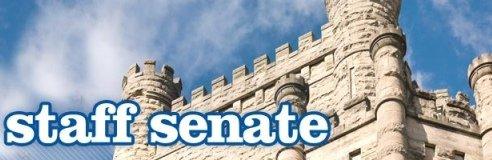 Staff Senate Minutes Sept 13, 2023   1:15 p.m.Rathskeller Loft, University UnionSenators Present: Ke’an Armstrong, Curt Ayers, Matt Cobble, Tony Craven, Kristin Hupp, Jordan Jenkins, Kristi Keck, Jon McKenzie, Michelle Morgan, Shawn Peoples, Kim Pope, Catie Witt-DannerSenators Absent:  Andrea Beals, Maggie Burkhead, Melissa Coleman, Tyler Custer, Tina Jenkins, Michelle Wayne,Guests: Matt BiermanApproval of Minutes – Senator McKenzie motioned to approve; Senator Peoples 2nd   Executive Officer Reports Treasurer’s Report – $318.61 in the Gift Account; $300 in the Appropriated Account; The President is funding $2,500.00 for Shout Out cards – 250 at $10 eachSecretary Report – No report Vice President Report – No reportPresident’s Report –No reportCommittee ReportsPersonnel Policies, Benefits, and Welfare Committee Parking Appeals Subcommittee – No reportParking Advisory Committee – No reportEnvironmental Health and Safety Subcommittee – No report Budget and Planning Committee CUPB – $500,000 net positive outcome on the appropriated side for FY23University Naming Subcommittee – No report Campus Master Plan Committee – No report Liaison Committee University Union Advisory Subcommittee – No reportStaff/Faculty Senate Relations Subcommittee – No reportElections Committee – No reportAd Hoc CommitteesStaff Recognition/Development Committee – No reportConstitution Review Committee – No report Constituent Reports Administrative and Professional – No reportNon-negotiated Civil Service – Civil Service Council & Staff Senate to work together to get a memorial block for Larry Shobe; possible fundraiser to fund it; Senators McKenzie, Craven, & Morgan will work together on this.Non-negotiated Trades – No reportNegotiated Trades – No reportAFSCME 981 – Still in bargainingUPD – No report	Contract Appointment or Grant Funded – No reportMinority Report – No reportEAC Report – There will be an election 9.26 to fill Tony’s position – 2 candidates are running – Lindsey Partlow from Housing & Milton Hite from FPMLiaison Reports Student Senate – No report Faculty Senate – No report VPBA Report –FY24 budget is approved. Student Rec water filtration project will be starting and hope to be done by graduation. Science building is in final negotiation with the architect for final design. FPM, Advancement, Diversity & Provost searches are underway. There will be 2 campus beautification days – before Homecoming and graduation. The President’s University Update will be Sept 27 at 8:30am in Doudna, coffee & donuts at 8am. There will be a community and prospective student event in the library quad before the first home football game. The first 100 attendees will get tickets to the game.Unfinished Business – New Business  - BlueBQ will be Wed 10.4 from 11-1pm. Internal Auditor search has been extended for 30 days. 